Описание функциональных характеристик, информация для установки и эксплуатации программного обеспечения Модуль программного комплекса Goodfin “Национальные сервисы”Функциональные характеристикиПрограммное обеспечение Модуль программного комплекса Goodfin «Национальные сервисы» (далее по тексту также программное обеспечение/ ПО)Назначение: получение общедоступных данных, размещенных на официальных интернет-ресурсах Область применения: предназначено для кредитных / финансовых и иных организаций, использующих для предоставления услуг программный комплекс Goodfin.Функциональные возможности: заполнение полей заявки, проверка данных заявки соискателя услуги посредством обращения к общедоступной информации на официальных интернет-ресурсах.УстановкаПО распространяется в виде интернет-сервиса, специальные действия по установке ПО на стороне пользователя не требуютсяТребования к рабочему окружениюТребуемые программные продукты в составе клиентской частиЭксплуатация системыПолучение основных данных о компании/ИППри регистации (добавлении) ЮЛ, ИП пользователь вводит ИНН. По ИНН в систему автоматически загружаются данные о компании/ИП, которые общедоступны в ЕГРЮЛ/ЕГРИП. Пример получаемых данных о компании/ИП: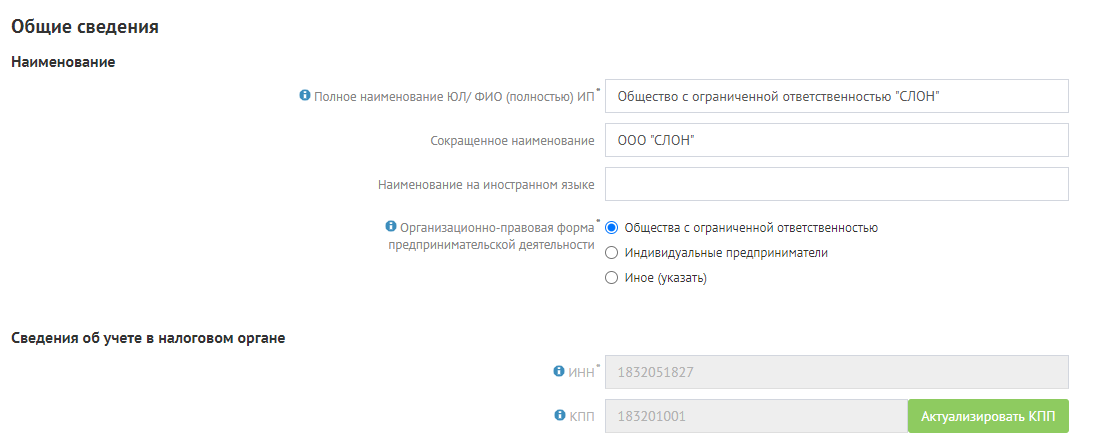 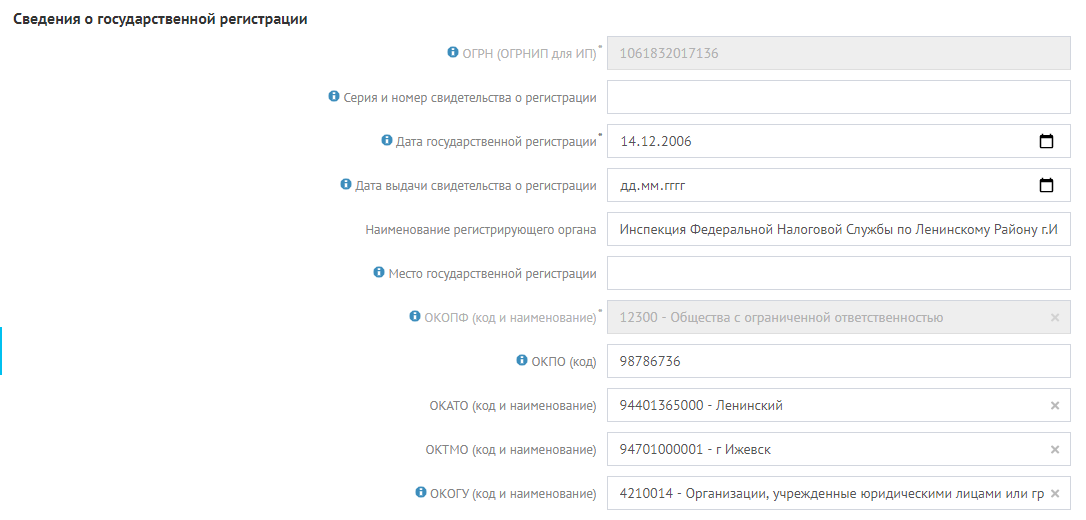 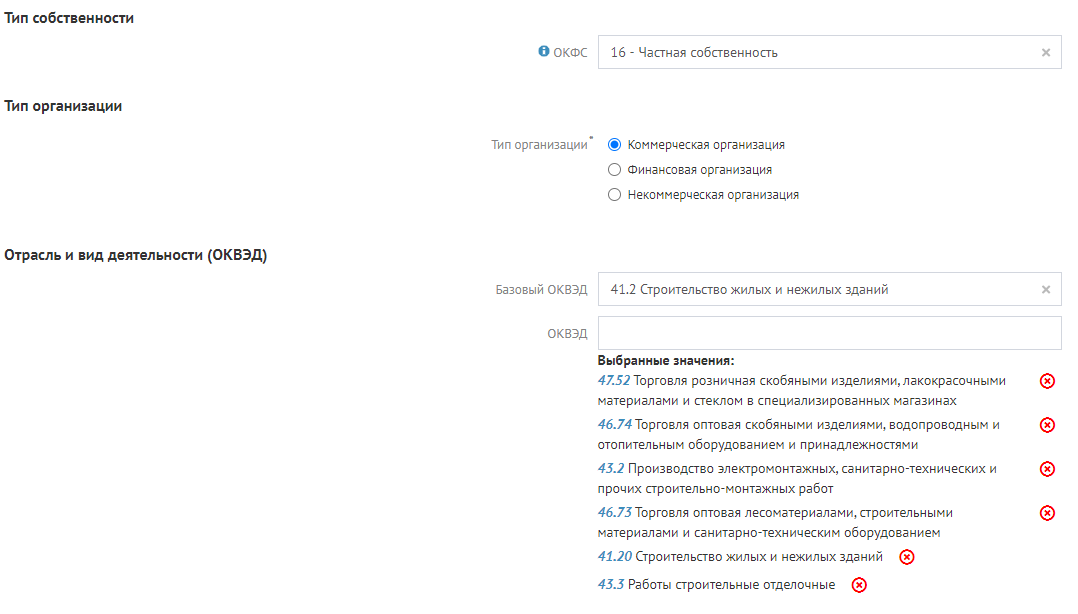 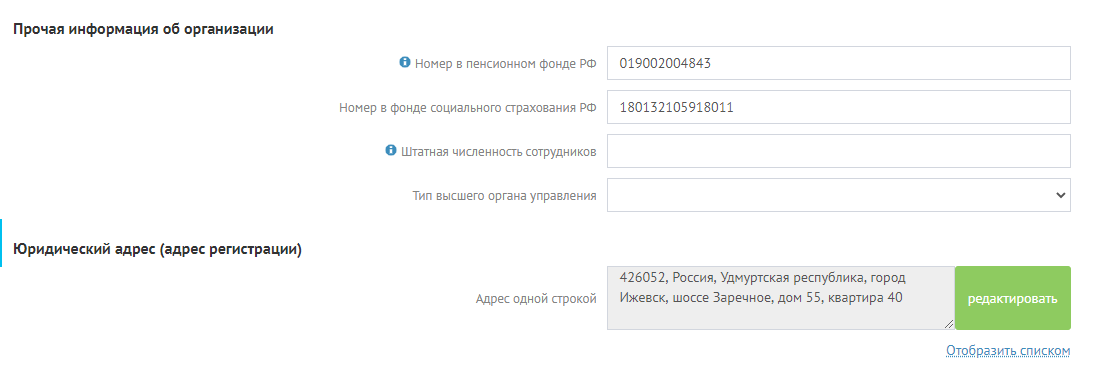 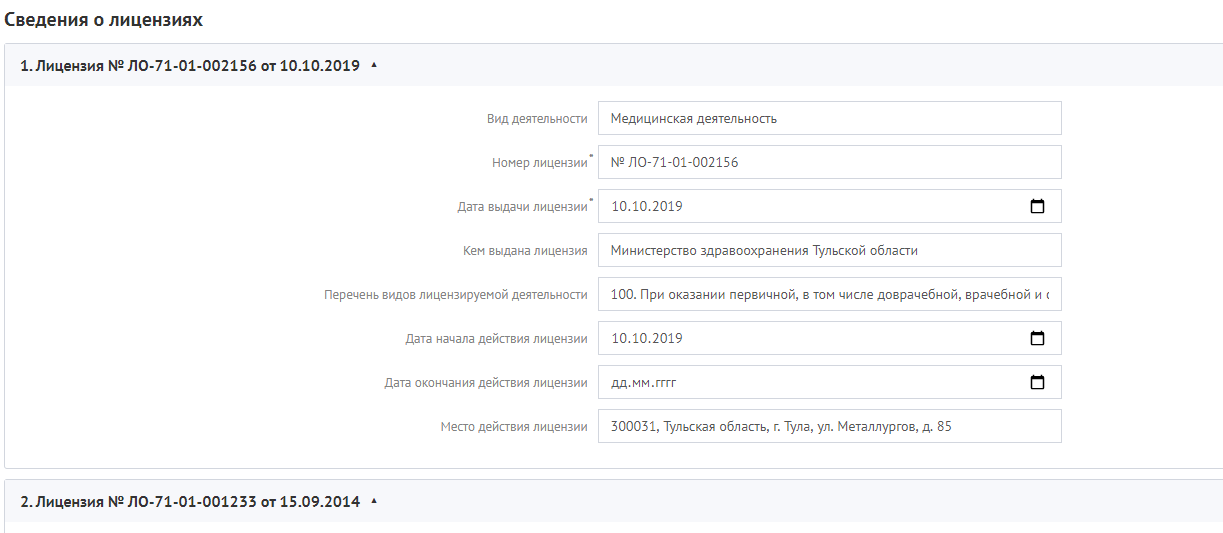 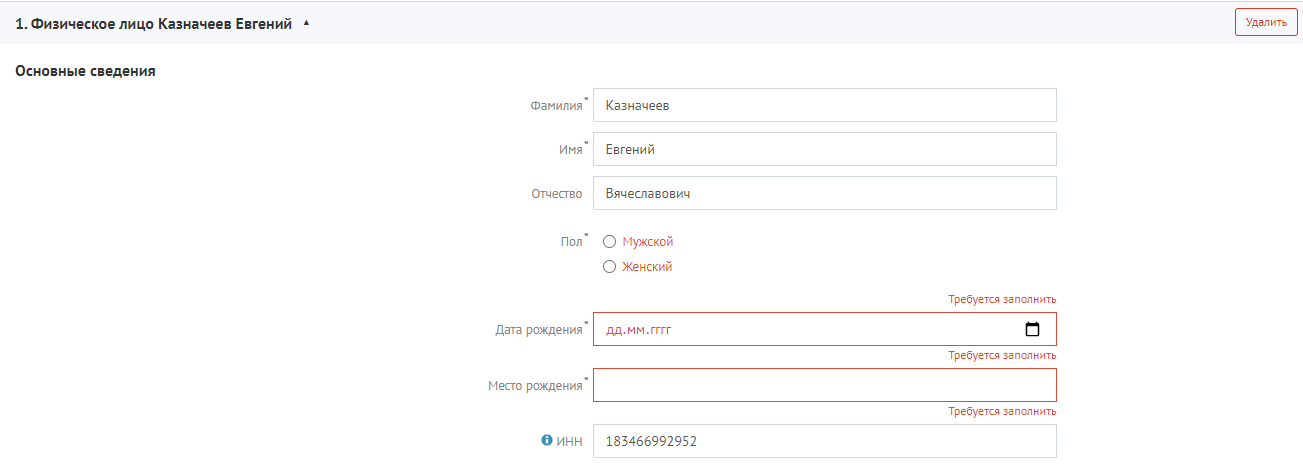 Получение данных по ИНННеобходимая информация о клиенте по ИНН подгружается в систему при:регистрации (добавлении) ЮЛ, ИП;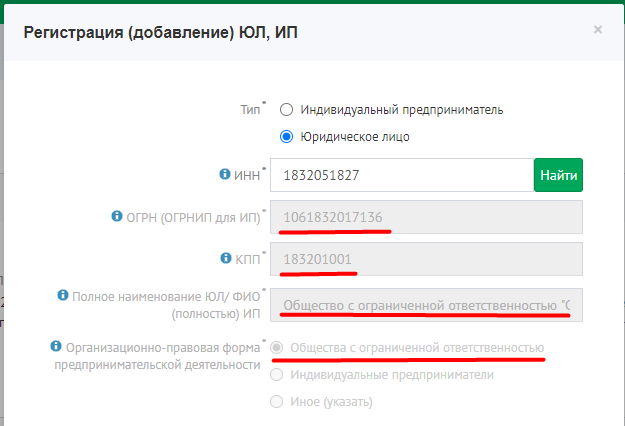 создании новой сделки, добавление нового клиента;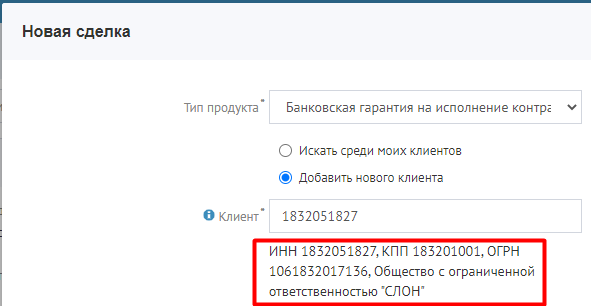 актуализация КПП в Карточке компании;прочие места.Получение адреса из ФИАСДля упрощения ввода адреса добавлена возможность проверки адреса из ФИАС. Чтобы воспользоваться данной функцией добавлять адрес требуется «в режиме подсказок». 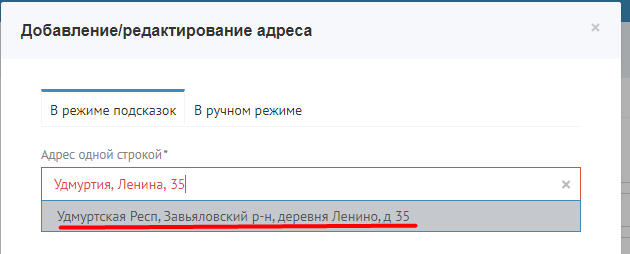 Адрес подгружается полностью и ищется в ФИАС. Автоматически вводится соответствующий Индекс, регион/область и прочее.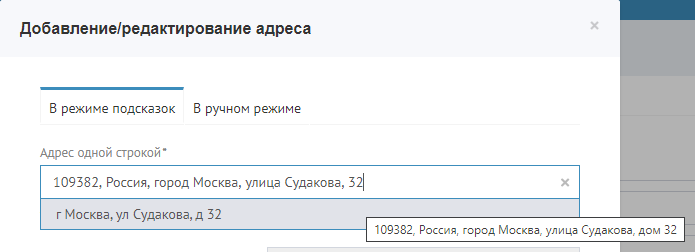 Найденный адрес в ФИАС заполняется в карточку вместе с Кодом ФИАС и КЛАДР.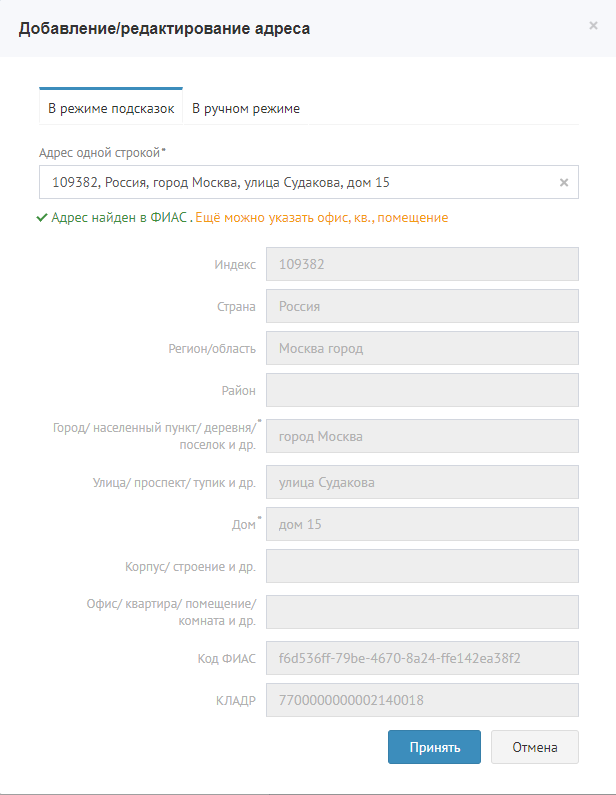 Получение данных по БИКДля упрощения ввода данных о расчётных счетах банков и исключения ошибок, информация о банках подгружается по БИК. 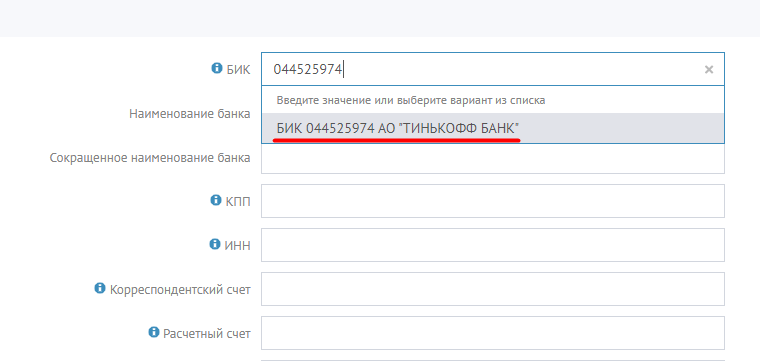 Автоматически заполняются основные данные о банке: наименование, корреспондетский счёт и т.д. 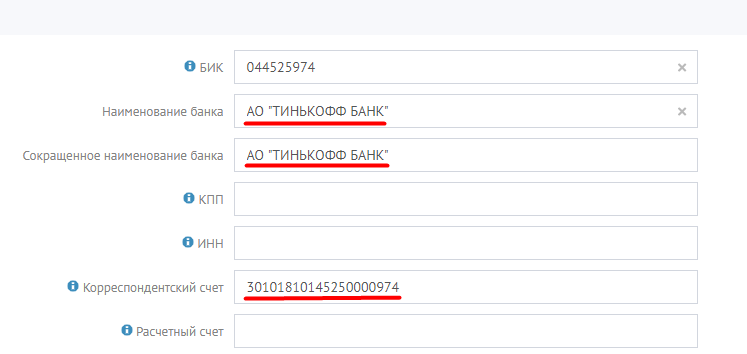 Данная функция также реализована в сделках, которые требуют отдельных счетов для выдачи продукта. 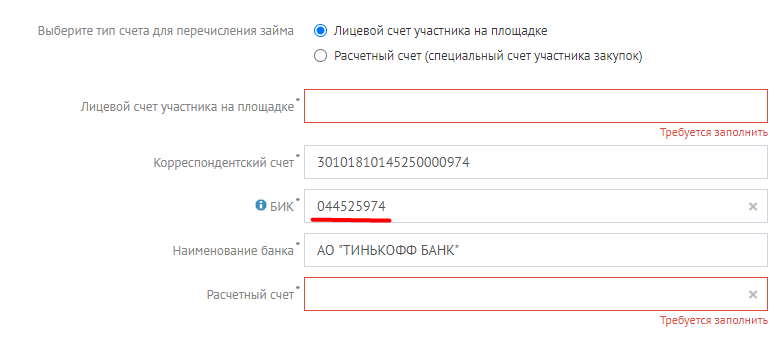 Получение данных о финансовых показателяхДля упрощения ввода финансовых показателей реализован их импорт из внешних истоников. 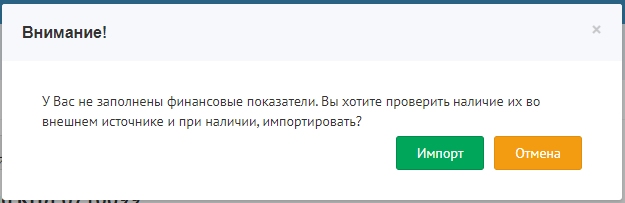 Импорт производится по предыдущим годам, по которым уже отправлена отчётность в налоговый орган. 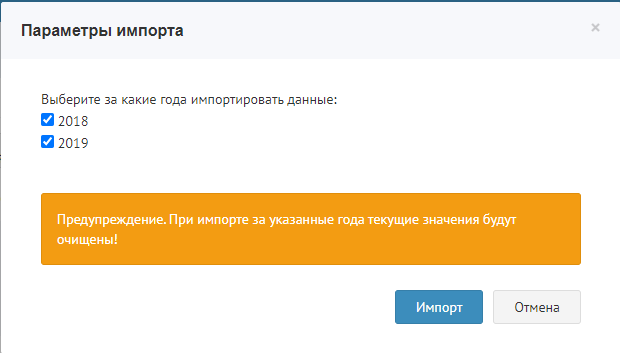 Импортированные данные загружаются сразу в Бухгалтерский баланс за нужный период. Недостающие данные пользователь вводит самостоятельно.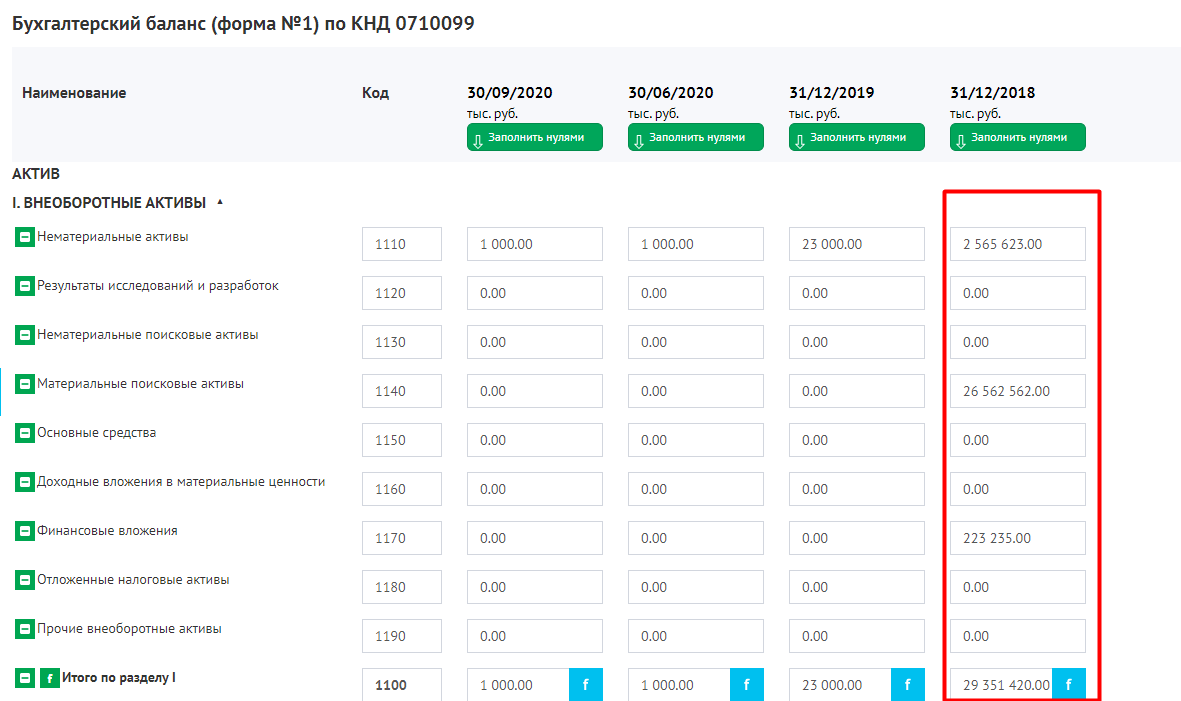 Получение данных о тендереДанные о тендерах подгружаются из внешнего источника по 223-ФЗ и 44-ФЗ.223-ФЗДля загрузки информации о 223-ФЗ требуется ввести номер процедуры(тендера) и нажать «Получить данные». 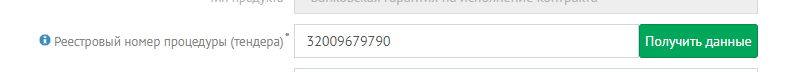 Пользователю будет предоставлен список загружаемых данных. Он самостоятельно подтверждает его.
Пример загруженной информации по 223-ФЗ: 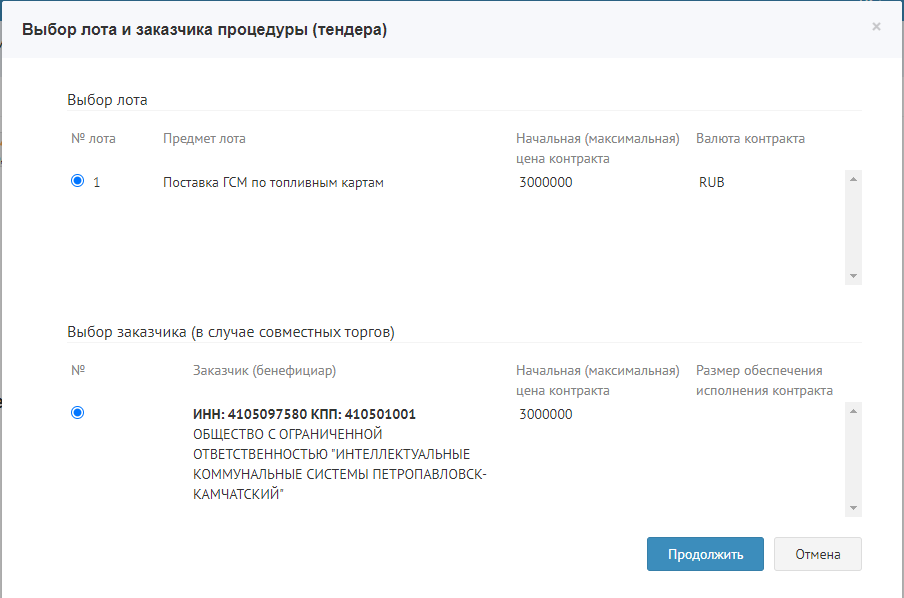 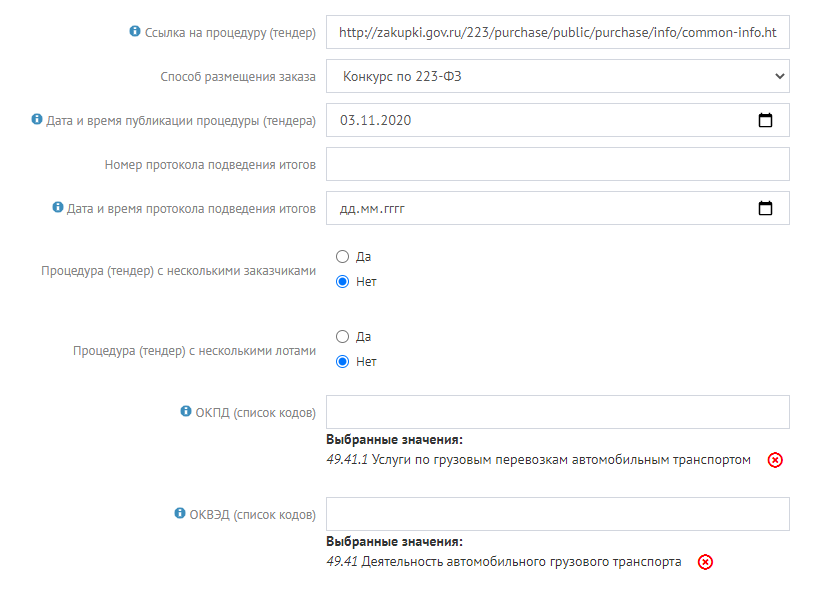 Загружаемая информация о заказчике: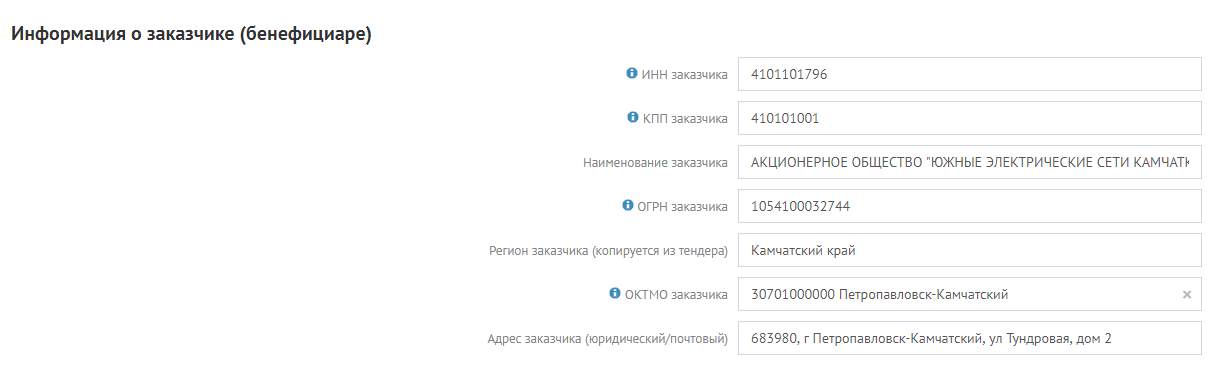 44-ФЗДля загрузки информации о 44-ФЗ требуется ввести номер процедуры(тендера) и нажать «Получить данные». По 44-ФЗ бывают многолотовые процедуры(тендеры). Пользователю предлагается выбрать лот, в котором он хочет учавствовать. 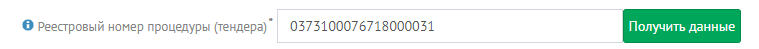 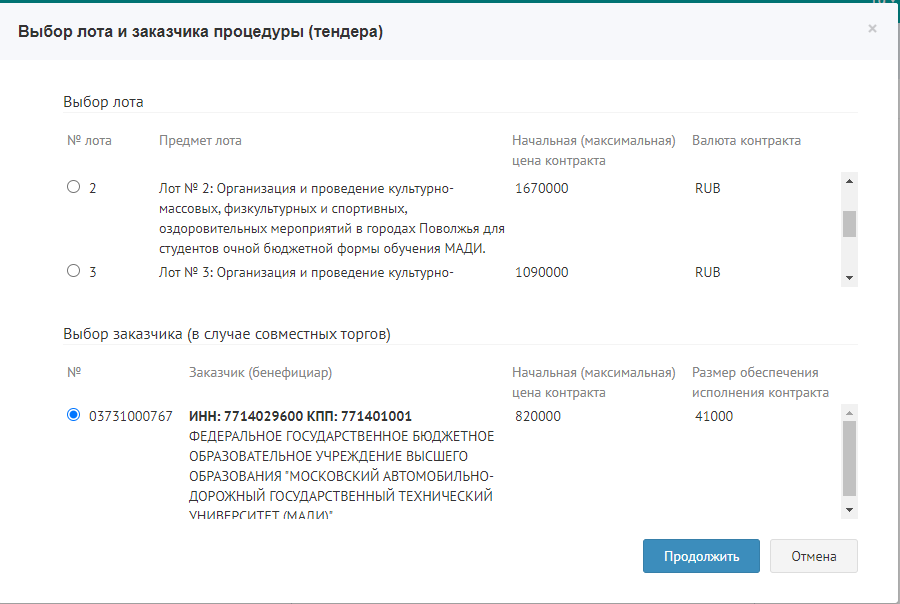 По 44-ФЗ бывают процедуры(тендеры) с несколькими заказчиками. Пользователю предлагается выбрать заказчика из списка самостоятельно. 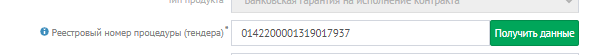 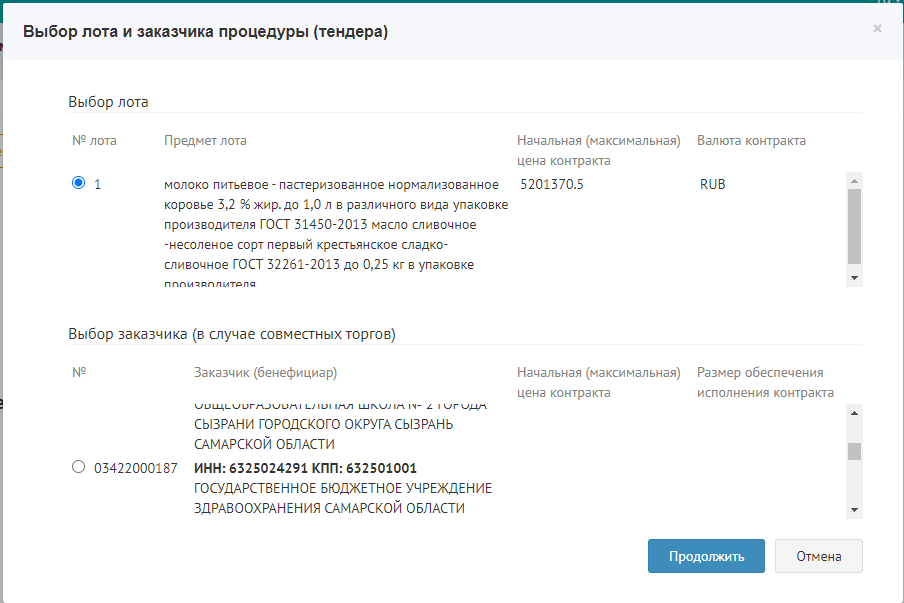 Пример загруженной информации по 44-ФЗ: 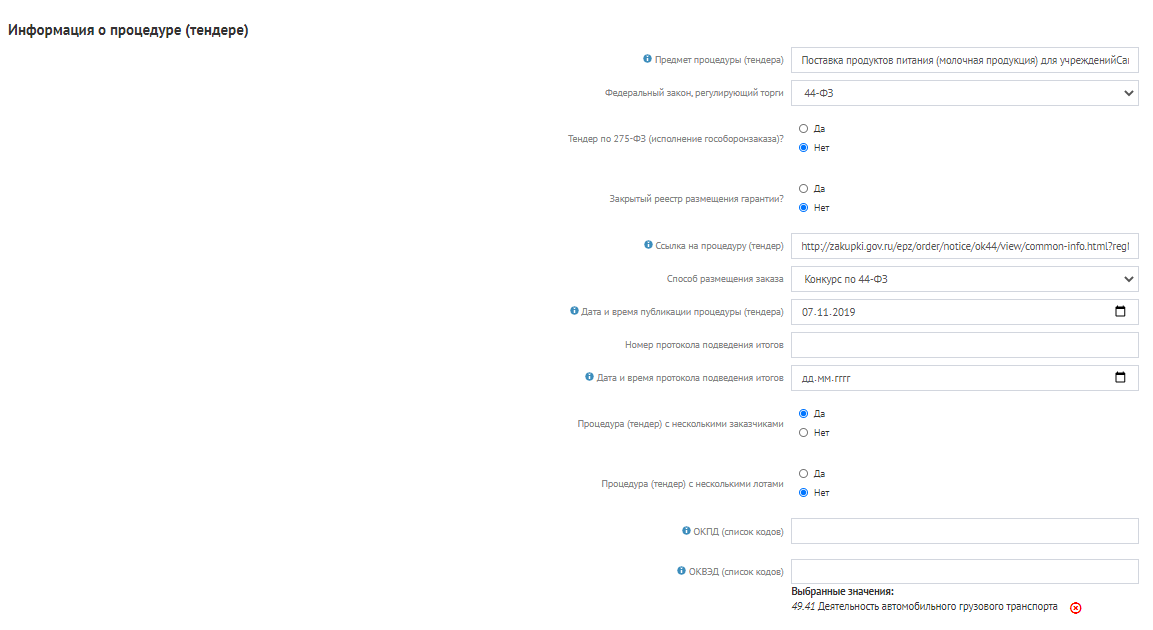 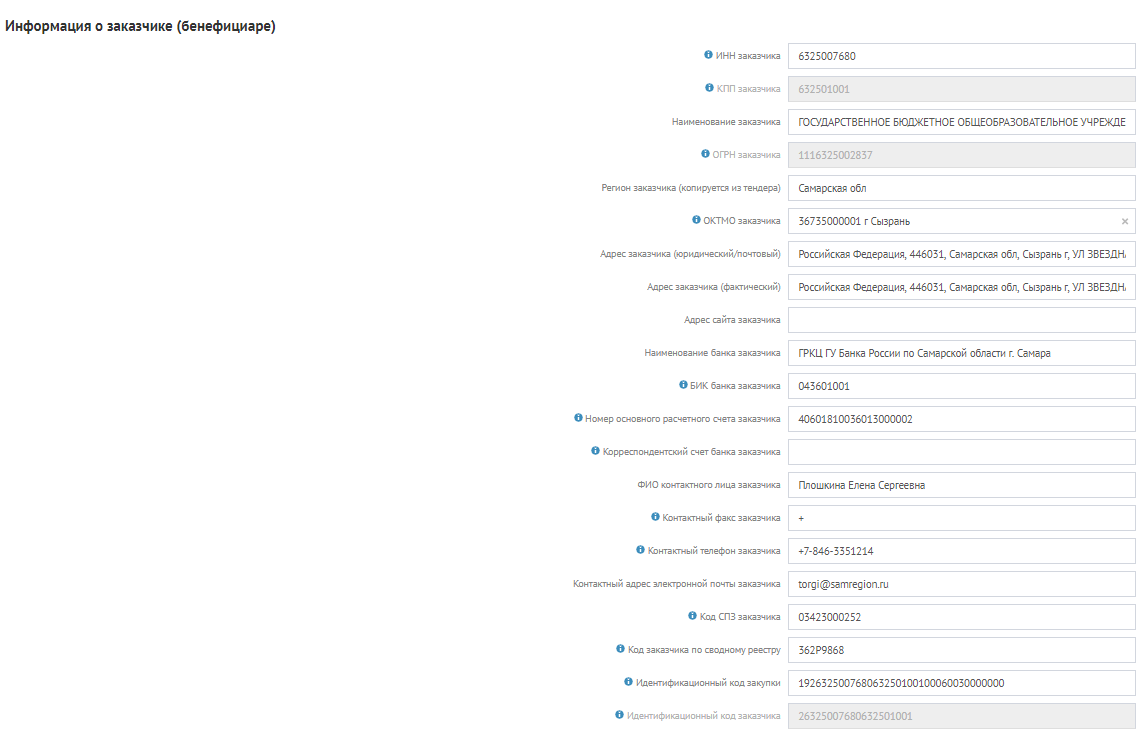 Проверка введённых данныхПроверка ИНН, ОГРН на действительность и корректность форматаПри вводе/исправлении ИНН или ОГРН заказчика данные проверяются на действительность и соответствие друг другу. Если ввести верные данные, но от двух разных компаний, то ПО не даст сохранить значение. Данная проверка сделана для того, чтобы пользователи не путали вводимые данные, к примеру, в процедурах с несколькими заказчиками. 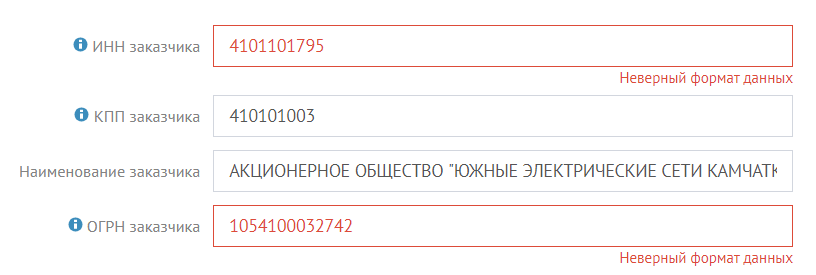 Проверка ОКПО по ИНН (ОГРН) на действительность и корректность форматаУказывается код согдасно общероссийскому классификатору предприятий и организаций (ОКПО) для всех форм организаций (ЮЛ, ИП, филиал и пр.). Определить ОКПО можно по ИНН или ОГРН (ОГРНИП для ИП) на сайте Федеральной службы гос. статистики. Неправильный ОКПО, который не соответствует ИНН компании, ПО будет подсвечивать и не даст сохранить. 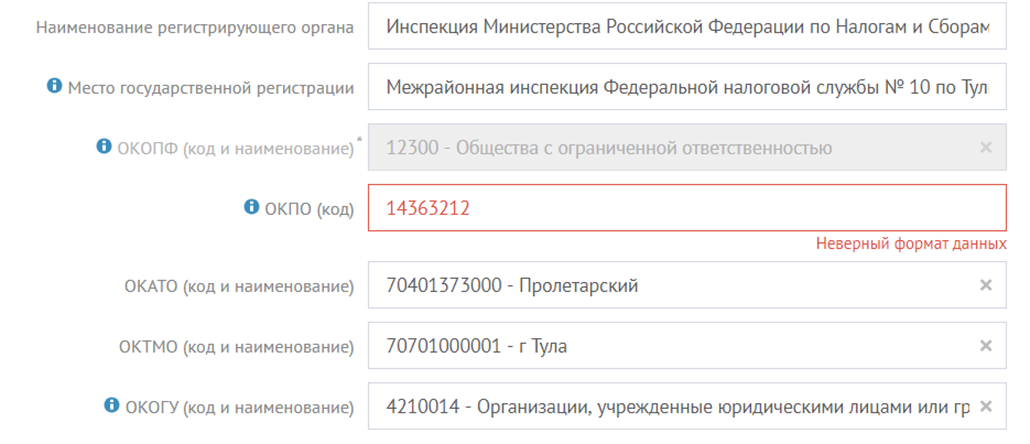 Проверка данных банка на действительность и корректность форматаПри вводе расчётных счетов сделана проверка на действительность ИНН к данному БИК и соответствие Расчётного счета БИК. Данная проверка реализована из-за того, что Расчетный счёт это длинное число в котором легко можно допустить ошибку. 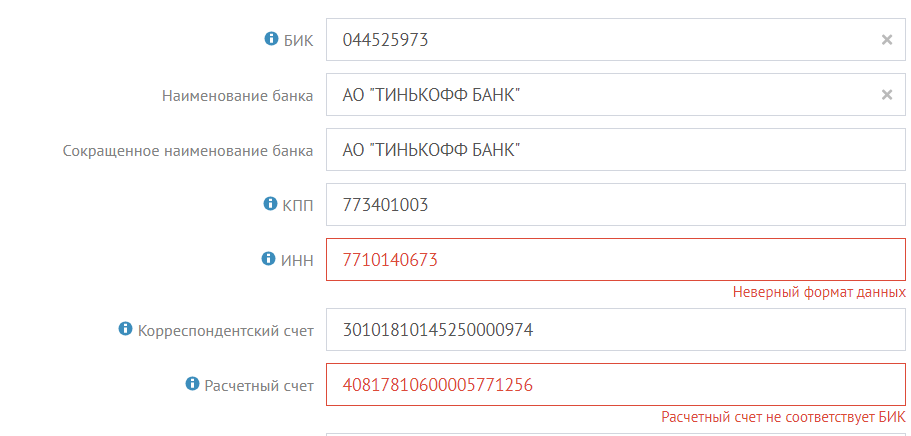 Проверка паспорта на действительность и корректность форматаСерия и номер паспорта проверяется в списке недействительных паспортов на существование. А также в системе действует ограничение на длинну вводимых символов. Проверка паспорта в списке недействительных требуется для того чтобы избежать неверного ввода данных и корректно определить данные при их сканировании. 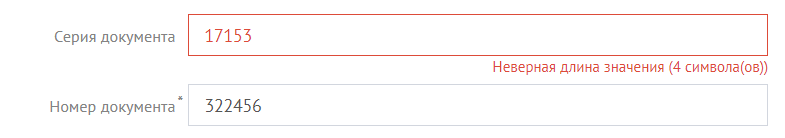 Проверка адреса на существованиеКаждый вводимый в систему адрес проверяется на существование в Федеральной информационной адресной системе (ФИАС), чтобы избежать ошибок ввода. Основные ошибки связаны с записью неверного дома (несуществующего). Такое может произойти, если пользователь выбрал/ввёл на тот регион, а остальные данные совпали. НаименованиеВерсияОфициальный сайт продуктаКриптоПро CSPДействующие сертифицированныеhttp://www.cryptopro.ru/КриптоПро ЭЦП Browser plug-inДействующие сертифицированныеhttp://www.cryptopro.ru/Браузеры (любой из):FirefoxТри последние официальные стабильные версии (вышедшие не позднее года на момент проверки версионности)https://www.mozilla.org/Google ChromeТри последние официальные стабильные версии (вышедшие не позднее года на момент проверки версионности)https://www.google.ru/chrome/